Vielen Dank, dass du dir unsere Lebenslauf-Vorlage heruntergeladen hast! Bei den einzelnen Stationen im Lebenslauf handelt es sich um Mustertexte, weshalb du die Vorlage mit deinen eigenen Informationen füllen und den Lebenslauf für deine Bewerbung individualisieren solltest.Lösche dazu diese Seite aus diesem Dokument und ergänze den Lebenslauf mit deinen persönlichen Daten. Die Seite kannst du ganz einfach löschen, indem du alle Inhalte auf dieser Seite markierst und die Entfernen-Taste („Entf“) drückst.Wenn du dich beim Erstellen deines Lebenslaufs nicht 100% sicher fühlst, empfehlen wir dir den kostenlosen Bewerbungsgenerator von bewerbung2go. Dieser bietet dir neben verschiedenen Designvorlagen inhaltliche Vorschläge passend zur ausgewählten Jobbeschreibung. Damit kannst du Schritt für Schritt deinen individuellen Lebenslauf erstellen: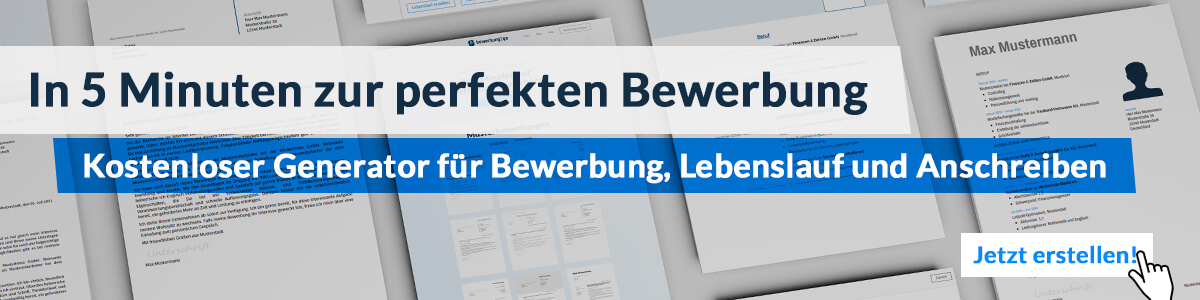 Hier entlang zum kostenlosen Bewerbungsgenerator von bewerbung2goLebenslaufPersönliche Daten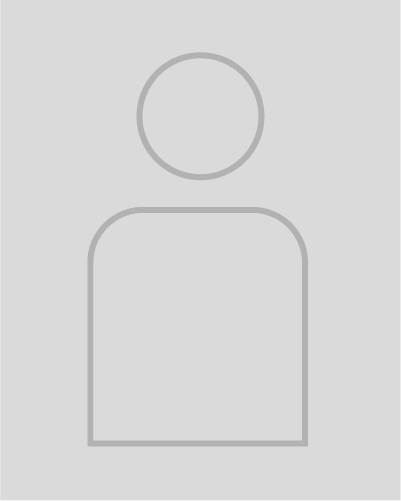 Geburtsdatum / -ort	13.03.1991 in GeburtsortStaatsangehörigkeit	deutschFamilienstand	verheiratet, ein KindBerufserfahrungSeit 07.2013	Deutsche Flugsicherung GmbH, StandortFluglotse (Center)Zuständigkeit für den unteren LuftraumArbeit als RadarlotseArbeit als Koordinationslotse		27.10.2019 – 27.04.2020	ElternzeitAusbildung08.2010 – 07.2013	Deutsche Flugsicherung GmbH, StandortAusbildung zum FluglosenAbschluss: Qualifizierter Fluglotse08.2001 – 06.2010	Mustergymnasium, StandortAbschluss: Allgemeine HochschulreifeWeiterbildung2018	SRL2017	Terminal Control2016	Approach Control Surveillance Weitere Fähigkeiten und KenntnisseSprachkenntnisse	Deutsch, Muttersprache	Englisch, fließend in Wort und Schrift	Spanisch, sehr gut in Wort und SchriftEDV	Microsoft Word, Excel, PowerPoint, OutlookFührerschein	Klasse BMusterstadt, 16.09.2022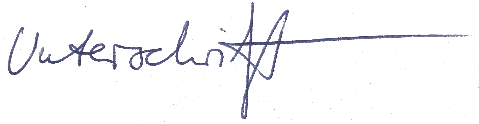 James Bond 